АДМИНИСТРАЦИЯ ГОРОДА СТАВРОПОЛЯПОСТАНОВЛЕНИЕот 8 ноября 2022 г. N 2384ОБ УТВЕРЖДЕНИИ МУНИЦИПАЛЬНОЙ ПРОГРАММЫ "РАЗВИТИЕГРАДОСТРОИТЕЛЬСТВА НА ТЕРРИТОРИИ ГОРОДА СТАВРОПОЛЯ"В соответствии с Бюджетным кодексом Российской Федерации, федеральными законами от 06 октября 2003 г. N 131-ФЗ "Об общих принципах организации местного самоуправления в Российской Федерации", от 28 июня 2014 г. N 172-ФЗ "О стратегическом планировании в Российской Федерации", постановлением администрации города Ставрополя от 26.08.2019 N 2382 "О Порядке принятия решения о разработке муниципальных программ, их формирования и реализации", постановлением администрации города Ставрополя от 10.06.2022 N 1230 "О Перечне муниципальных программ города Ставрополя, принимаемых к разработке в 2022 году" постановляю:1. Утвердить муниципальную программу "Развитие градостроительства на территории города Ставрополя" согласно приложению.2. Разместить настоящее постановление на официальном сайте администрации города Ставрополя в информационно-телекоммуникационной сети "Интернет".3. Настоящее постановление вступает в силу с 01 января 2023 года.4. Контроль исполнения настоящего постановления возложить на заместителя главы администрации города Ставрополя, руководителя комитета градостроительства администрации города Ставрополя Уварова А.В.Глава города СтаврополяИ.И.УЛЬЯНЧЕНКОПриложениек постановлениюадминистрации города Ставрополяот 08.11.2022 N 2384МУНИЦИПАЛЬНАЯ ПРОГРАММА"РАЗВИТИЕ ГРАДОСТРОИТЕЛЬСТВА НА ТЕРРИТОРИИГОРОДА СТАВРОПОЛЯ"ПАСПОРТМУНИЦИПАЛЬНОЙ ПРОГРАММЫ "РАЗВИТИЕ ГРАДОСТРОИТЕЛЬСТВАНА ТЕРРИТОРИИ ГОРОДА СТАВРОПОЛЯ"1. Общая характеристика текущего состояния сферы реализацииПрограммы и прогноз ее развитияПрограмма разработана в соответствии с Градостроительным кодексом Российской Федерации, Земельным кодексом Российской Федерации, а также в соответствии с Указом Президента Российской Федерации от 07 мая 2018 г. N 204 "О национальных целях и стратегических задачах развития Российской Федерации на период до 2024 года".В соответствии с положениями Градостроительного кодекса Российской Федерации градостроительная деятельность осуществляется в виде территориального планирования, градостроительного зонирования, планировки территории, строительства, капитального ремонта, реконструкции объектов капитального строительства, архитектурно-строительного проектирования, обеспечивающих устойчивое развитие территории путем сбалансированного учета сложившихся экологических, экономических, социальных, инженерно-технических и иных факторов.Градостроительная деятельность является основой территориального планирования, составной частью процесса управления развитием территории и должна обеспечить устойчивое развитие территории города Ставрополя, безопасные и благоприятные условия жизнедеятельности населения, ограничение негативного воздействия хозяйственной и иной деятельности на окружающую среду, охрану и рациональное использование природных ресурсов.Согласно Градостроительному кодексу Российской Федерации, Федеральному закону от 06 октября 2003 г. N 131-ФЗ "Об общих принципах организации местного самоуправления в Российской Федерации" к полномочиям органов местного самоуправления в области градостроительной деятельности относятся в том числе:утверждение генеральных планов, правил землепользования и застройки;утверждение подготовленной на основе генеральных планов документации по планировке территории;утверждение местных нормативов градостроительного проектирования.В ходе подготовки документов территориального планирования выявлен ряд проблем, возникающих при их разработке:отсутствие актуализированной цифровой картографической основы схем территориального планирования;отсутствие достаточных средств на разработку документов территориального планирования;отсутствие порядка и условий упрощенного предоставления сведений из государственных фондов, реестров и кадастров для подготовки документов территориального планирования;низкое качество подготовки документов территориального планирования.В соответствии с корректировкой генерального плана города Ставрополя на 2010 - 2030 годы, утвержденной решением Ставропольской городской Думы от 03 сентября 2009 года N 98 "Об утверждении корректировки генерального плана города Ставрополя на 2010 - 2030 годы", Правилами землепользования и застройки муниципального образования города Ставрополя Ставропольского края, утвержденными постановлением администрации города Ставрополя от 15.10.2021 N 2342 "Об утверждении Правил землепользования и застройки муниципального образования города Ставрополя Ставропольского края", необходимо активизировать работу по разработке документации по планировке территорий города Ставрополя в целях выявления границ незастроенных земельных участков, планируемых для предоставления физическим и юридическим лицам для строительства, а также границ земельных участков, предназначенных для размещения объектов капитального строительства различного назначения. Разработка проектов планировки территорий города Ставрополя особенно важна для обеспечения благоприятных условий жизнедеятельности населения, формирования архитектурного облика города Ставрополя.Подготовка документации по планировке территорий города Ставрополя также важна с точки зрения оптимального выбора конкретных площадок будущего строительства с учетом необходимости опережающего создания систем коммунальной, транспортной и социальной инфраструктур застраиваемых территорий города Ставрополя.За последние годы 613,3 га территории города Ставрополя обеспечено документацией по планировке территории (проектом планировки территории и проектом межевания территории).В период действия муниципальной программы "Развитие градостроительства на территории города Ставрополя", утвержденной постановлением администрации города Ставрополя от 15.11.2019 N 3254:постановлением администрации города Ставрополя от 15.10.2021 N 2342 утверждены Правила землепользования и застройки муниципального образования города Ставрополя Ставропольского края;постановлением администрации города Ставрополя от 22.10.2021 N 2399 утверждены нормативы градостроительного проектирования муниципального образования города Ставрополя Ставропольского края.Основные направления развития градостроительства на территории города Ставрополя:1. Пространственное развитие города Ставрополя.В настоящее время город Ставрополь столкнулся с проблемой ограниченности территорий, пригодных для дальнейшего градостроительного освоения.Перед городом Ставрополем, как центром Ставропольской агломерации, стоит важная задача по сохранению, модернизации и развитию объектов, обеспечивающих потребности населения всей агломерации.В пределах Ставропольской агломерации проживает 34 процента населения края и сосредоточено 67 процентов промышленного производства края.Для обеспечения строительства объектов социальной, коммунальной, инженерной инфраструктур необходимо решение вопроса присоединения новых территорий.Для создания и развития транспортной, социальной и инженерной инфраструктур, производственного и жилищного строительства, эффективного пространственного развития территорий необходима совместная работа органов государственной власти и глав муниципалитетов, входящих в состав Ставропольской агломерации.2. Введение стандартов комплексного развития территории.Целью внедрения стандартов комплексного развития территории является разработка новых подходов к созданию городской среды, которая должна соответствовать современным реалиям, социальным и экономическим условиям.Устаревшие градостроительные подходы, не учитывающие изменения в социальной, экономической, культурной и информационной сферах, запросы горожан, в будущем могут привести к образованию социально-экономических проблем.3. Внедрение мастер-плана.Мастер-план - это программа развития города, необходимая для принятия оптимальных решений по созданию инфраструктуры в соответствии с определенными целями и задачами общества и бизнеса. Мастер-план определяет конкретные инфраструктурные проекты и первоочередные участки для развития застройки с социально-экономическим обоснованием целесообразности выбранных проектов.4. Функциональное перепрофилирование и ревитализация территорий, создание общественно-деловых пространств, зон жилой застройки, обустройство креативных пространств.На территории города Ставрополя имеется ряд объектов, которые в настоящее время утратили свое первоначальное назначение, но в то же время имеют историческую ценность. Необходимо проводить ревитализацию таких объектов - преобразование, реконструкцию с изменением их функций. Например, переоборудование промышленных зданий под жилые помещения - лофты или общественные пространства.5. Строительство жилья с комплексным благоустройством прилегающей территории и созданием социальных объектов.В настоящее время строительство новых жилых районов должно сопровождаться созданием необходимой инфраструктуры: объектов социального назначения в области образования, спорта, культуры, здравоохранения, элементов благоустройства, транспортных и пешеходных связей. Такая стратегия комплексного развития позволит сбалансированно обеспечить новые густонаселенные районы города Ставрополя развитой инфраструктурой.6. Внедрение единого дизайн-кода и архитектурного регламента.Для создания единого архитектурного облика зданий, предприятий сферы обслуживания, размещаемых на первых этажах многоквартирных жилых домов, необходимо создание и применение единого дизайн-кода.Для этих целей разработаны требования к архитектурно-градостроительному облику зданий, строений и сооружений, их внешнему виду и содержанию, а также паспорту наружной отделки фасада здания.Паспортом наружной отделки фасада здания устанавливаются архитектурные и колористические решения, которые должны соответствовать установленным требованиям.Основными рисками, влияющими на достижение поставленных целей Программы, являются:макроэкономические риски, связанные с возможностью сохранения процессов замедления экономики и сокращения инвестиционной активности, высокой инфляцией;правовые риски, связанные с возможными изменениями в законодательстве Российской Федерации и Ставропольского края;финансовые риски, связанные с возникновением бюджетного дефицита и недостаточным уровнем бюджетного финансирования.2. Цель и задача ПрограммыЦелью Программы является обеспечение устойчивого развития территории города Ставрополя путем совершенствования системы градостроительной деятельности.Для достижения цели Программы предусматривается задача реализации и актуализации документов территориального планирования и градостроительного зонирования города Ставрополя.3. Сроки реализации ПрограммыРеализация Программы рассчитана на 6 лет, с 2023 года по 2028 год включительно.4. Перечень и общая характеристика мероприятий ПрограммыПеречень и общая характеристика мероприятий Программы приведены в приложении 1 к Программе.5. Ресурсное обеспечение Программы(в ред. постановления администрации г. Ставрополяот 27.12.2023 N 2809)Общий объем финансовых средств на реализацию Программы составляет 53016,04 тыс. рублей за счет средств бюджета города Ставрополя, в том числе:2023 год - 5574,54 тыс. рублей;2024 год - 9488,30 тыс. рублей;2025 год - 9488,30 тыс. рублей;2026 год - 9488,30 тыс. рублей;2027 год - 9488,30 тыс. рублей;2028 год - 9488,30 тыс. рублей.Финансовое обеспечение реализации Программы в части расходных обязательств города Ставрополя осуществляется за счет средств бюджета города Ставрополя. Распределение бюджетных ассигнований на реализацию Программы утверждается решением Ставропольской городской Думы о бюджете города Ставрополя на очередной финансовый год и плановый период.6. Система управления реализацией ПрограммыТекущее управление реализацией и реализация Программы осуществляются ответственным исполнителем Программы - комитетом градостроительства администрации города Ставрополя, в соответствии с детальным планом-графиком реализации Программы на очередной финансовый год (далее - детальный план-график).Ответственный исполнитель Программы совместно с соисполнителем ежегодно разрабатывает детальный план-график и направляет его в комитет экономического развития и торговли администрации города Ставрополя на согласование не позднее 01 декабря года, предшествующего очередному финансовому году.Детальный план-график, согласованный с комитетом экономического развития и торговли администрации города Ставрополя, утверждается ответственным исполнителем Программы ежегодно в срок до 31 декабря года, предшествующего очередному финансовому году.Ответственный исполнитель Программы ежегодно до 15 февраля года, следующего за отчетным годом, представляет в комитет экономического развития и торговли администрации города Ставрополя сводный годовой отчет о ходе реализации и об оценке эффективности реализации Программы в порядке, установленном муниципальным правовым актом администрации города Ставрополя.Мониторинг реализации Программы осуществляется в порядке, установленном муниципальным правовым актом администрации города Ставрополя.Сведения о составе и значениях показателя (индикатора) достижения цели и показателя решения задачи Программы приведены в приложении 2 к Программе.Сведения о весовых коэффициентах, присвоенных цели и задаче Программы, приведены в приложении 3 к Программе.Заместитель главыадминистрации города СтаврополяВ.В.ЗРИТНЕВПриложение 1к муниципальной программе"Развитие градостроительствана территории города Ставрополя"ПЕРЕЧЕНЬИ ОБЩАЯ ХАРАКТЕРИСТИКА МЕРОПРИЯТИЙ МУНИЦИПАЛЬНОЙ ПРОГРАММЫ"РАЗВИТИЕ ГРАДОСТРОИТЕЛЬСТВА НА ТЕРРИТОРИИГОРОДА СТАВРОПОЛЯ"Приложение 2к муниципальной программе"Развитие градостроительствана территории города СтаврополяСВЕДЕНИЯО СОСТАВЕ И ЗНАЧЕНИЯХ ПОКАЗАТЕЛЯ (ИНДИКАТОРА) ДОСТИЖЕНИЯЦЕЛИ И ПОКАЗАТЕЛЯ РЕШЕНИЯ ЗАДАЧИ МУНИЦИПАЛЬНОЙ ПРОГРАММЫ"РАЗВИТИЕ ГРАДОСТРОИТЕЛЬСТВА НА ТЕРРИТОРИИГОРОДА СТАВРОПОЛЯ"Приложение 3к муниципальной программе"Развитие градостроительствана территории города Ставрополя"СВЕДЕНИЯО ВЕСОВЫХ КОЭФФИЦИЕНТАХ, ПРИСВОЕННЫХ ЦЕЛИ И ЗАДАЧЕМУНИЦИПАЛЬНОЙ ПРОГРАММЫ "РАЗВИТИЕ ГРАДОСТРОИТЕЛЬСТВАНА ТЕРРИТОРИИ ГОРОДА СТАВРОПОЛЯ"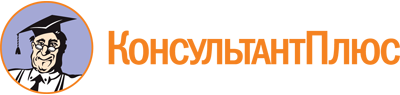 Постановление администрации г. Ставрополя от 08.11.2022 N 2384
(ред. от 27.12.2023)
"Об утверждении муниципальной программы "Развитие градостроительства на территории города Ставрополя"Документ предоставлен КонсультантПлюс

www.consultant.ru

Дата сохранения: 02.02.2024
 Список изменяющих документов(в ред. постановлений администрации г. Ставрополяот 27.01.2023 N 141, от 26.05.2023 N 1124, от 17.07.2023 N 1585,от 27.12.2023 N 2809)Список изменяющих документов(в ред. постановлений администрации г. Ставрополяот 27.01.2023 N 141, от 26.05.2023 N 1124, от 17.07.2023 N 1585,от 27.12.2023 N 2809)Наименование муниципальной программы"Развитие градостроительства на территории города Ставрополя" (далее - Программа)Ответственный исполнитель Программыкомитет градостроительства администрации города СтаврополяСоисполнители Программыкомитет городского хозяйства администрации города СтаврополяУчастники ПрограммынетЦель Программыобеспечение устойчивого развития территории города Ставрополя путем совершенствования системы градостроительной деятельностиПоказатель (индикатор) достижения цели Программыплощадь территории города Ставрополя, обеспеченная документацией по планировке территорииЗадача Программыреализация и актуализация документов территориального планирования и градостроительного зонирования города СтаврополяПоказатели решения задачи Программыколичество подготовленной проектной документации для обеспечения строительства объектов социальной сферы (в том числе формирование земельных участков);общая площадь жилых помещений, приходящаяся в среднем на одного жителя; приведение карт корректировки генерального плана города Ставрополя на 2010 - 2030 годы в соответствие с Законом Ставропольского края от 18 июня 2012 года N 53-кз "О некоторых вопросах регулирования отношений в области градостроительной деятельности на территории Ставропольского края";отображение зон с особыми условиями использования территории, приведение документов градостроительного зонирования в соответствие с условиями использования территорииСроки реализации Программы2023 - 2028 годыОбъемы и источники финансового обеспечения Программыобщий объем финансовых средств на реализацию Программы составляет 53016,04 тыс. рублей за счет средств бюджета города Ставрополя, в том числе:2023 год - 5574,54 тыс. рублей;2024 год - 9488,30 тыс. рублей;2025 год - 9488,30 тыс. рублей;2026 год - 9488,30 тыс. рублей;2027 год - 9488,30 тыс. рублей;2028 год - 9488,30 тыс. рублей(позиция в ред. постановления администрации г. Ставрополя от 27.12.2023 N 2809)(позиция в ред. постановления администрации г. Ставрополя от 27.12.2023 N 2809)Ожидаемые конечные результаты реализации Программыувеличение площади территории города Ставрополя, обеспеченной документацией по планировке территории, с 640 га в 2023 году до 760 га в 2028 году;увеличение количества подготовленной проектной документации для обеспечения строительства объектов социальной сферы (в том числе формирование земельных участков) с 7 шт. в 2023 году до 12 шт. в 2028 году;увеличение общей площади жилых помещений, приходящейся в среднем на одного жителя, с 32,5 кв. м 2023 году до 33,9 кв. м в 2028 годуСписок изменяющих документов(в ред. постановления администрации г. Ставрополя от 27.12.2023 N 2809)N п/пНаименование основного мероприятия (мероприятия)Ответственный исполнитель, соисполнитель(и)Срок исполнения (годы)Обоснование выделения основного мероприятия (мероприятия)Объем и источники финансирования (тыс. рублей), в том числе по годам:Объем и источники финансирования (тыс. рублей), в том числе по годам:Объем и источники финансирования (тыс. рублей), в том числе по годам:Объем и источники финансирования (тыс. рублей), в том числе по годам:Объем и источники финансирования (тыс. рублей), в том числе по годам:Объем и источники финансирования (тыс. рублей), в том числе по годам:Взаимосвязь с показателями (индикатора ми) ПрограммыN п/пНаименование основного мероприятия (мероприятия)Ответственный исполнитель, соисполнитель(и)Срок исполнения (годы)Обоснование выделения основного мероприятия (мероприятия)202320242025202620272028Взаимосвязь с показателями (индикатора ми) Программы123456789101112Цель. Обеспечение устойчивого развития территории города Ставрополя путем совершенствования системы градостроительной деятельностиЦель. Обеспечение устойчивого развития территории города Ставрополя путем совершенствования системы градостроительной деятельностиЦель. Обеспечение устойчивого развития территории города Ставрополя путем совершенствования системы градостроительной деятельностиЦель. Обеспечение устойчивого развития территории города Ставрополя путем совершенствования системы градостроительной деятельностиЦель. Обеспечение устойчивого развития территории города Ставрополя путем совершенствования системы градостроительной деятельностиЦель. Обеспечение устойчивого развития территории города Ставрополя путем совершенствования системы градостроительной деятельностиЦель. Обеспечение устойчивого развития территории города Ставрополя путем совершенствования системы градостроительной деятельностиЦель. Обеспечение устойчивого развития территории города Ставрополя путем совершенствования системы градостроительной деятельностиЦель. Обеспечение устойчивого развития территории города Ставрополя путем совершенствования системы градостроительной деятельностиЦель. Обеспечение устойчивого развития территории города Ставрополя путем совершенствования системы градостроительной деятельностиЦель. Обеспечение устойчивого развития территории города Ставрополя путем совершенствования системы градостроительной деятельностипункт 1 таблицы приложения 2 к ПрограммеЗадача. Реализация и актуализация документов территориального планирования и градостроительного зонирования города СтаврополяЗадача. Реализация и актуализация документов территориального планирования и градостроительного зонирования города СтаврополяЗадача. Реализация и актуализация документов территориального планирования и градостроительного зонирования города СтаврополяЗадача. Реализация и актуализация документов территориального планирования и градостроительного зонирования города СтаврополяЗадача. Реализация и актуализация документов территориального планирования и градостроительного зонирования города СтаврополяЗадача. Реализация и актуализация документов территориального планирования и градостроительного зонирования города СтаврополяЗадача. Реализация и актуализация документов территориального планирования и градостроительного зонирования города СтаврополяЗадача. Реализация и актуализация документов территориального планирования и градостроительного зонирования города СтаврополяЗадача. Реализация и актуализация документов территориального планирования и градостроительного зонирования города СтаврополяЗадача. Реализация и актуализация документов территориального планирования и градостроительного зонирования города СтаврополяЗадача. Реализация и актуализация документов территориального планирования и градостроительного зонирования города СтаврополяЗадача. Реализация и актуализация документов территориального планирования и градостроительного зонирования города СтаврополяОсновное мероприятие 1. Подготовка документов территориального планирования города Ставрополя, в том числе разработка проектов планировки территорий города Ставрополя (проектов планировки, проектов межевания)Основное мероприятие 1. Подготовка документов территориального планирования города Ставрополя, в том числе разработка проектов планировки территорий города Ставрополя (проектов планировки, проектов межевания)комитетградостроительстваадминистрациигородаСтаврополя2023 - 2028обеспечениеустойчивогоразвитиятерриториигородаСтаврополя,комплексногоразвития системкоммунальной,транспортной исоциальнойинфраструктур4316,217105,797860,158347,357898,999085,30пункты 2, 3 таблицы приложения 2 к Программе1.Подготовка документации по планировке территории (проекта планировки территории и проекта межевания территории)в границах улицы Кавказский тракт от земельного участка с кадастровым номером 26:12:031101:7 до западной границы земельного участка с кадастровым номером 26:12:031002:7449 города СтаврополякомитетградостроительстваадминистрациигородаСтаврополя2023обеспечениеустойчивогоразвитиятерриториигородаСтаврополя,комплексногоразвития системкоммунальной,транспортной исоциальнойинфраструктур493,04-----пункты 2, 3 таблицы приложения 2 к Программе2.Подготовка документации по планировке территории (проекта планировки территории и проекта межевания территории) в границах улиц 60 лет Победы, Армейской, Стартовой, Крестовой города СтаврополякомитетградостроительстваадминистрациигородаСтаврополя2023обеспечениеустойчивогоразвитиятерриториигородаСтаврополя,комплексногоразвития системкоммунальной,транспортной исоциальнойинфраструктур575,00-----пункты 2, 3 таблицы приложения 2 к Программе3.Подготовка документации по планировке территории (проекта планировки территории и проекта межевания территории) в границах улицы А. Савченко от улицы Пирогова до улицы Рогожникова города СтаврополякомитетградостроительстваадминистрациигородаСтаврополя;комитетгородскогохозяйстваадминистрациигородаСтаврополя2023обеспечениеустойчивогоразвитиятерриториигородаСтаврополя,комплексногоразвития системкоммунальной,транспортной исоциальнойинфраструктур500,00-----пункты 2, 3 таблицы приложения 2 к Программе4.Подготовка документации по планировке территории (проекта планировки территории и проекта межевания территории) в границах улицы Шпаковской от улицы Доваторцев до проспекта Ворошилова городаСтаврополякомитетградостроительстваадминистрациигородаСтаврополя;комитетгородскогохозяйстваадминистрациигородаСтаврополя2023обеспечениеустойчивогоразвитиятерриториигородаСтаврополя,комплексногоразвития системкоммунальной, транспортной и социальной инфраструктур528,17-----пункты 2, 3 таблицы приложения 2 к Программе5.Подготовка документации по планировке территории (проекта планировки территории и проекта межевания территории) в границах улицы Голенева от улицы Шаумяна до улицы Орджоникидзе, в границах проспекта К. Маркса от улицы Рылеева до земельного участка с кадастровым номером 26:12:022304:4 города СтаврополякомитетградостроительстваадминистрациигородаСтаврополя;комитетгородскогохозяйстваадминистрациигородаСтаврополя2023обеспечениеустойчивогоразвитиятерриториигородаСтаврополя,комплексногоразвития системкоммунальной,транспортной исоциальнойинфраструктур510,00-----пункты 2, 3 таблицы приложения 2 к Программе6.Подготовка документации по планировке территории (проекта планировки территории и проекта межевания территории) в границах улицы Рогожникова, улицы Западный обход, проспекта Российского, улицы Павла Буравцева города СтаврополякомитетградостроительстваадминистрациигородаСтаврополя;комитетгородскогохозяйстваадминистрациигородаСтаврополя2023обеспечениеустойчивогоразвитиятерриториигородаСтаврополя,комплексногоразвития системкоммунальной,транспортной исоциальнойинфраструктур1140,00-----пункты 2, 3 таблицы приложения 2 к Программе7.Подготовка документации по планировке территории (проекта планировки территории и проекта межевания территории) в границах земельных участков с кадастровыми номерами: 26:12:021001:3, 26:12:021001:426 города СтаврополякомитетградостроительстваадминистрациигородаСтаврополя;комитетгородскогохозяйстваадминистрациигорода Ставрополя2023обеспечениеустойчивогоразвитиятерриториигородаСтаврополя,комплексногоразвития системкоммунальной,транспортной исоциальной инфраструктур570,00-----пункты 2, 3 таблицы приложения 2 к Программе8.Подготовка документации по планировке территории (проекта планировки территории и проекта межевания территории) в границах части улицы Ленина от улицы Л. Толстого до улицы Маяковского города СтаврополякомитетградостроительстваадминистрациигородаСтаврополя2024обеспечениеустойчивогоразвитиятерриториигородаСтаврополя,комплексногоразвития системкоммунальной,транспортной исоциальнойинфраструктур-7105,79----пункты 2, 3 таблицы приложения 2 к Программе9.Подготовка документации по планировке территории (проекта планировки территории и проекта межевания территории) в границах улицы Мира от улицы Пржевальского до улицы Панфилова города СтаврополякомитетградостроительстваадминистрациигородаСтаврополя2025обеспечениеустойчивогоразвитиятерриториигородаСтаврополя,комплексногоразвития системкоммунальной,транспортной исоциальнойинфраструктур--5452,95---пункты 2, 3 таблицы приложения 2 к Программе10.Подготовка документации по планировке территории (проекта планировки территории и проекта межевания территории) в границах улицы Пригородной (2 ветки) города СтаврополякомитетградостроительстваадминистрациигородаСтаврополя2025обеспечениеустойчивогоразвитиятерриториигородаСтаврополя,комплексногоразвития системкоммунальной,транспортной исоциальнойинфраструктур--2407,20---пункты 2, 3 таблицы приложения 2 к Программе11.Подготовка документации по планировке территории(проекта планировки территории и проекта межевания территории) в границах улицы Доваторцев от улицы Ленина до улицы Ландшафтной города СтаврополякомитетградостроительстваадминистрациигородаСтаврополя2026обеспечениеустойчивогоразвитиятерриториигородаСтаврополя,комплексногоразвития системкоммунальной,транспортной исоциальнойинфраструктур---8347,35--пункты 2, 3 таблицыприложения 2 к Программе12.Подготовка документации по планировке территории (проекта планировки территории и проекта межевания территории) в границах проспекта Кулакова от улицы Коломийцева до улицы Ленина города СтаврополякомитетградостроительстваадминистрациигородаСтаврополя2027обеспечениеустойчивогоразвитиятерриториигородаСтаврополя,комплексногоразвития системкоммунальной,транспортной исоциальнойинфраструктур----7898,99-пункты 2, 3 таблицы приложения 2 к Программе13.Подготовка документации по планировке территории (проекта планировки территории и проекта межевания территории) в границах Старомарьевского шоссе, восточных границ дачного некоммерческого товарищества "Швейник", восточных границ кадастровых кварталов: 26:12:022805, 26:12:022802, береговой линии реки Ташлы в границах города СтаврополякомитетградостроительстваадминистрациигородаСтаврополя2028обеспечениеустойчивогоразвитиятерриториигородаСтаврополя,комплексногоразвития системкоммунальной,транспортной исоциальнойинфраструктур-----9085,30пункты 2, 3 таблицы приложения 2 к ПрограммеОсновное мероприятие 2. Разработка градостроительной документации о градостроительном планировании развития и застройки территориигорода Ставрополя и частей территории города СтаврополяОсновное мероприятие 2. Разработка градостроительной документации о градостроительном планировании развития и застройки территориигорода Ставрополя и частей территории города СтаврополякомитетградостроительстваадминистрациигородаСтаврополя2023 - 2028обеспечениеустойчивогоразвитиятерриториигорода Ставрополя, комплексного развития систем коммунальной, транспортной и социальной инфраструктур1258,332382,511628,151140,951589,31403,00пункты 2, 3, 4, 5таблицыприложения 2 к Программе14.Сбор сведений и данных для формирования задания для подготовки проектной документации для обеспечения строительства объектов социальной сферы (в том числе формирование земельного участка)комитетградостроительстваадминистрациигородаСтаврополя2023 - 2028обеспечениекомплексногоразвитиясоциальнойинфраструктуры-2382,511628,151140,951589,31403,00пункты 2, 3 таблицы приложения 2 к Программе15.Корректировка (актуализация) Программы комплексного развития социальной инфраструктуры города Ставрополя до 2030 года, утвержденной решением Ставропольской городской Думы от 28 июля 2021 г. N 582комитетградостроительстваадминистрациигородаСтаврополя2023обеспечениеустойчивогоразвитиятерриториигородаСтаврополя,комплексногоразвития системкоммунальной,транспортной исоциальнойинфраструктур118,33------16.Приведение нормативов градостроительного проектирования муниципального образования города Ставрополя Ставропольского края в соответствие Методическим рекомендациям по подготовке нормативов градостроительного проектирования, утвержденным приказом Министерства экономического развития Российской Федерации от 15 февраля 2021 г. N 71комитетградостроительстваадминистрациигородаСтаврополя2023обеспечениеустойчивогоразвитиятерриториигородаСтаврополя,комплексногоразвития системкоммунальной,транспортной исоциальнойинфраструктур550,00------17.Актуализация карт корректировки генерального плана города Ставрополя на 2010 - 2030 годы, утвержденной решением Ставропольской городской Думы от 03 сентября 2009 г. N 98комитетградостроительстваадминистрациигородаСтаврополя2023 - 2028обеспечениеустойчивогоразвитиятерриториигородаСтаврополя,комплексногоразвития системкоммунальной,транспортной исоциальнойинфраструктур------пункт 4 таблицы приложения 2 к Программе18.Актуализация карт градостроительного зонирования и градостроительных регламентов Правил землепользования и застройки муниципального образования города Ставрополя Ставропольского края, утвержденных постановлением администрации города Ставрополя от 15.10.2021 N 2342, подготовка документов для внесенияактуализированных сведений в Единый государственный реестр недвижимостикомитетградостроительстваадминистрациигородаСтаврополя2023 - 2028обеспечениеустойчивогоразвитиятерриториигородаСтаврополя,комплексногоразвития системкоммунальной,транспортной исоциальнойинфраструктур590,00-----пункт 5 таблицы приложения 2 к Программе19.Создание условий для пространственного развития города СтаврополякомитетградостроительстваадминистрациигородаСтаврополя2023 - 2028обеспечениеустойчивогоразвитиятерриториигородаСтаврополя,комплексногоразвития систем коммунальной, транспортной и социальной инфраструктур-------20.Создание условий для реализации проектов комплексного развития на территории города СтаврополякомитетградостроительстваадминистрациигородаСтаврополя2023 - 2028обеспечениеустойчивогоразвитиятерриториигородаСтаврополя,комплексногоразвития системкоммунальной,транспортной исоциальнойинфраструктур-------21.Разработка мастер-плана - документа пространственного развития города СтаврополякомитетградостроительстваадминистрациигородаСтаврополя2023 - 2028обеспечениеустойчивогоразвитиятерриториигородаСтаврополя,комплексногоразвития системкоммунальной,транспортной исоциальнойинфраструктур-------Всего по ПрограммеВсего по ПрограммеВсего по ПрограммеВсего по ПрограммеВсего по Программе5574,549488,309488,309488,309488,309488,30Итого по ПрограммеИтого по ПрограммеИтого по ПрограммеИтого по ПрограммеИтого по Программе53016,0453016,0453016,0453016,0453016,0453016,04N п/пНаименование показателя (индикатора) достижения цели и показателя решения задачи ПрограммыЕдиница измеренияЗначение показателя (индикатора) достижения цели и показателя решения задачи Программы по годамЗначение показателя (индикатора) достижения цели и показателя решения задачи Программы по годамЗначение показателя (индикатора) достижения цели и показателя решения задачи Программы по годамЗначение показателя (индикатора) достижения цели и показателя решения задачи Программы по годамЗначение показателя (индикатора) достижения цели и показателя решения задачи Программы по годамЗначение показателя (индикатора) достижения цели и показателя решения задачи Программы по годамЗначение показателя (индикатора) достижения цели и показателя решения задачи Программы по годамЗначение показателя (индикатора) достижения цели и показателя решения задачи Программы по годамN п/пНаименование показателя (индикатора) достижения цели и показателя решения задачи ПрограммыЕдиница измерения20212022202320242025202620272028Цель. Обеспечение устойчивого развития территории города Ставрополя путем совершенствования системы градостроительной деятельностиЦель. Обеспечение устойчивого развития территории города Ставрополя путем совершенствования системы градостроительной деятельностиЦель. Обеспечение устойчивого развития территории города Ставрополя путем совершенствования системы градостроительной деятельностиЦель. Обеспечение устойчивого развития территории города Ставрополя путем совершенствования системы градостроительной деятельностиЦель. Обеспечение устойчивого развития территории города Ставрополя путем совершенствования системы градостроительной деятельностиЦель. Обеспечение устойчивого развития территории города Ставрополя путем совершенствования системы градостроительной деятельностиЦель. Обеспечение устойчивого развития территории города Ставрополя путем совершенствования системы градостроительной деятельностиЦель. Обеспечение устойчивого развития территории города Ставрополя путем совершенствования системы градостроительной деятельностиЦель. Обеспечение устойчивого развития территории города Ставрополя путем совершенствования системы градостроительной деятельностиЦель. Обеспечение устойчивого развития территории города Ставрополя путем совершенствования системы градостроительной деятельностиЦель. Обеспечение устойчивого развития территории города Ставрополя путем совершенствования системы градостроительной деятельности1.Площадь территории города Ставрополя, обеспеченная документацией по планировке территориига613,3625640660685710735760Задача. Реализация и актуализация документов территориального планирования и градостроительного зонирования города СтаврополяЗадача. Реализация и актуализация документов территориального планирования и градостроительного зонирования города СтаврополяЗадача. Реализация и актуализация документов территориального планирования и градостроительного зонирования города СтаврополяЗадача. Реализация и актуализация документов территориального планирования и градостроительного зонирования города СтаврополяЗадача. Реализация и актуализация документов территориального планирования и градостроительного зонирования города СтаврополяЗадача. Реализация и актуализация документов территориального планирования и градостроительного зонирования города СтаврополяЗадача. Реализация и актуализация документов территориального планирования и градостроительного зонирования города СтаврополяЗадача. Реализация и актуализация документов территориального планирования и градостроительного зонирования города СтаврополяЗадача. Реализация и актуализация документов территориального планирования и градостроительного зонирования города СтаврополяЗадача. Реализация и актуализация документов территориального планирования и градостроительного зонирования города СтаврополяЗадача. Реализация и актуализация документов территориального планирования и градостроительного зонирования города Ставрополя2.Количество подготовленной проектной документации для обеспечения строительства объектов социальной сферы (в том числе формирование земельных участков)шт.667891011123.Общая площадь жилых помещений, приходящаяся в среднем на одного жителякв. м3232,832,53333,833,833,833,94.Приведение карт корректировки генерального плана города Ставрополя на 2010 - 2030 годы в соответствие с Законом Ставропольского края от 18 июня 2012 года N 53-кз "О некоторых вопросах регулирования отношений в области градостроительной деятельности на территории Ставропольского края"---------5.Отображение зон с особыми условиями использования территории, приведение документов градостроительного зонирования в соответствие с условиями использования территории---------N п/пЦель и задача ПрограммыЗначения весовых коэффициентов, присвоенных цели и задаче Программы по годамЗначения весовых коэффициентов, присвоенных цели и задаче Программы по годамЗначения весовых коэффициентов, присвоенных цели и задаче Программы по годамЗначения весовых коэффициентов, присвоенных цели и задаче Программы по годамЗначения весовых коэффициентов, присвоенных цели и задаче Программы по годамЗначения весовых коэффициентов, присвоенных цели и задаче Программы по годамN п/пЦель и задача Программы2023202420252026202720281.Цель. Обеспечение устойчивого развития территории города Ставрополя путем совершенствования системы градостроительной деятельности1,001,001,001,001,001,001)Задача. Реализация и актуализация документов территориального планирования и градостроительного зонирования города Ставрополя1,001,001,001,001,001,00